Obec Žalhostice, Žalhostice 120, 41101 ŽalhosticeVÁNOČNÍ  NÁKUPY POLSKODne 9. 12. 2017 pořádá obec Žalhostice zájezd do Polska na vánoční nákupy. Cena zájezdu je 150,-Kč na osobu. Zájemci se mohou hlásit na obecním úřadě,telefonicky 416 737 052, osobně nebo emailem –obecni.urad@zalhostice.cz.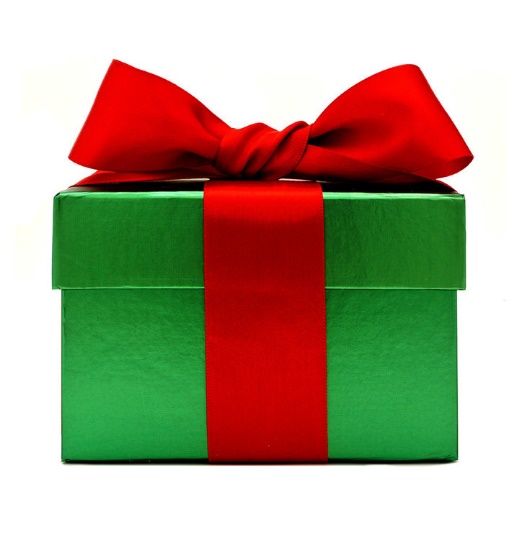 